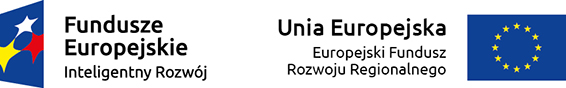 Załącznik nr 2  do zapytania ofertowego Projekt „Wdrożenie technologii obróbki łopatek turbinowych oraz technologii wysokowydajnej obróbki krytycznych struktur nośnych statków powietrznych.” współfinansowany ze środków Europejskiego Funduszu Rozwoju Regionalnego w ramach Programu Operacyjnego, Inteligentny Rozwój, oś priorytetowa 3, Wsparcie innowacji w przedsiębiorstwach, działanie 3.2 Wsparcie wdrożeń wyników prac B+R, konkurs nr 3, poddziałanie 3.2.1 Badania na rynek.FORMULARZ OFERTYW odpowiedzi na zapytanie ofertowe opublikowanej przez firmę Ultratech Spółka z ograniczoną odpowiedzialnościąJa/my niżej podpisany/i……………………………………..(Imiona i nazwiska osób upoważnionych do reprezentowania Oferenta)działając w imieniu i na rzecz:……………………………………………………(Pełna nazwa i adres Oferenta oraz nr NIP oraz pieczątka)Składam/ ofertę na : …………………………………………………………………………………………………Miejsce dostarczenia: Ultratech Sp.zo.o., ul. Fabryczna 4A, 39-120 Sędziszów Młp, Polska lub na adres e-mail: m.bujny@ultratech.plOferuję realizację zamówienia według następujących stawek:Oferuje urządzenie według parametrów minimalnych, zgodnych z poniższą tabeląOferuję dostawę urządzenia w terminie ……….………….. miesięcy. Oferuję urządzenie o nazwie  ……………………………………..……………………………………………… (nazwa urządzenia/model/producent).Oświadczam, że zapoznałem się z Zapytaniem Ofertowym, przyjmuję warunki w nim zawarte i nie wnoszę zastrzeżeń. Zobowiązuję się do realizacji Zamówienia zgodnie 
z tymi warunkami. Oświadczam, iż uważam się za związanego niniejszą Ofertą przez okres 30 dni od upływu terminu składania ofert.Zobowiązuję się do udzielenia dodatkowych informacji w celu weryfikacji zgodności przedmiotu oferty z wymaganiami ujętymi w zapytaniu.Wykonawca, którego oferta zostanie wybrana zobowiązany jest podpisać umowę 
o treści odpowiadającej złożonej ofercie.Do niniejszej oferty załączam/my: Oświadczenie o braku powiązań z zamawiającym. ……………………..			………………………………………………………(Miejscowość, data)	(Podpis/y osoby/osób upoważnionej/nych do reprezentowania  Oferenta oraz pieczęć firmowa												Cena netto Wartość VAT Cena brutto LpLpMinimalne wymagania techniczneMinimalne wymagania techniczne1. Kinematyka maszyny – centrum poziome, oś A związana z wrzecionem, oś B ze stołem maszynyKinematyka maszyny – centrum poziome, oś A związana z wrzecionem, oś B ze stołem maszynytak2.Ilość osi – min. 5Ilość osi – min. 53.Korpus maszyny z żeliwa sferoidalnegoKorpus maszyny z żeliwa sferoidalnegotak4.Ciężar maszyny – min. 35 000 kgCiężar maszyny – min. 35 000 kg5.3-punktowy system posadowienia maszyny3-punktowy system posadowienia maszynytak6.Przejazdy w osi X – min. 1 500 mmPrzejazdy w osi X – min. 1 500 mm7.Przejazdy w osi Y – min. 1 100 mmPrzejazdy w osi Y – min. 1 100 mm8.Przejazdy w osi Z – min. 1 300 mmPrzejazdy w osi Z – min. 1 300 mm9.Precyzyjne liniały pomiarowe w osiach X,Y, ZPrecyzyjne liniały pomiarowe w osiach X,Y, Ztak10.Śruby w osiach X,Y i Z chłodzone olejemŚruby w osiach X,Y i Z chłodzone olejemtak11.Zakres pracy osi A na wrzecionie – min. 210 stopni (-110, +110)Zakres pracy osi A na wrzecionie – min. 210 stopni (-110, +110)12.Zakres osi B na palecie – 360 stopni ciągłeZakres osi B na palecie – 360 stopni ciągłetak13.Automatyczny zmieniacz paletAutomatyczny zmieniacz palettak14.Ilość palet - min.2Ilość palet - min.215.Rozmiar palet – min. 800 mm x 1000 mmRozmiar palet – min. 800 mm x 1000 mm16.Wymiar obrabianego detalu – min. 1500 mm x 1500 mmWymiar obrabianego detalu – min. 1500 mm x 1500 mm17.Obciążenie palety – min. 1 250 kgObciążenie palety – min. 1 250 kg18.Rozdzielczość osi B – min. 0,0001 stopniaRozdzielczość osi B – min. 0,0001 stopnia19.Szybkie posuwy – min. 50 000 mm/min.Szybkie posuwy – min. 50 000 mm/min.20.Najnowszy system sterowania FANUC z monitorem dotykowym w języku polskim i możliwością podłączenia do wewnętrznej sieci Ethernet i opcją pełnego monitoringu obróbki, analizą wykorzystania maszyny, narzędzi i ich zużyciaNajnowszy system sterowania FANUC z monitorem dotykowym w języku polskim i możliwością podłączenia do wewnętrznej sieci Ethernet i opcją pełnego monitoringu obróbki, analizą wykorzystania maszyny, narzędzi i ich zużyciatak21.Typ wrzeciona - elektrowrzecionoTyp wrzeciona - elektrowrzecionotak22.Stożek wrzeciona  min. HSK 80Stożek wrzeciona  min. HSK 8023.Prędkość obrotowa wrzeciona – min. 32 000 obr. / min.Prędkość obrotowa wrzeciona – min. 32 000 obr. / min.24.Chłodzenie wrzeciona olejem (statora i rotora wrzeciona)Chłodzenie wrzeciona olejem (statora i rotora wrzeciona)tak25.Minimalna ilość narzędzi w magazynie - 110Minimalna ilość narzędzi w magazynie - 11026.Max długość narzędzi – min 300 mmMax długość narzędzi – min 300 mm27.Max średnica  narzędzi – min. 90/220 mm  Max średnica  narzędzi – min. 90/220 mm  28.Sonda pomiaru detalu Sonda pomiaru detalu tak29.Detektor złamanego narzędzia poza przestrzenią obróbczą (w magazynie narzędzi)Detektor złamanego narzędzia poza przestrzenią obróbczą (w magazynie narzędzi)tak30.System zapobiegania kolizji wrzeciona zainstalowany na maszynie z funkcją analizy zagrożenia w trakcie wykonywania programu obróbczegoSystem zapobiegania kolizji wrzeciona zainstalowany na maszynie z funkcją analizy zagrożenia w trakcie wykonywania programu obróbczegotak31.Przygotowanie do podłączenia systemu mocowania podciśnieniowego na stole maszynyPrzygotowanie do podłączenia systemu mocowania podciśnieniowego na stole maszynytak32.Transporter wiórówTransporter wiórówtak33.Okres gwarancji – minimum 18 miesięcy Okres gwarancji – minimum 18 miesięcy 33.Instrukcja - w języku polskim lub angielskimInstrukcja - w języku polskim lub angielskimtak34.Serwis w Polsce, czas reakcji krótszy niż 12 godzinSerwis w Polsce, czas reakcji krótszy niż 12 godzintak